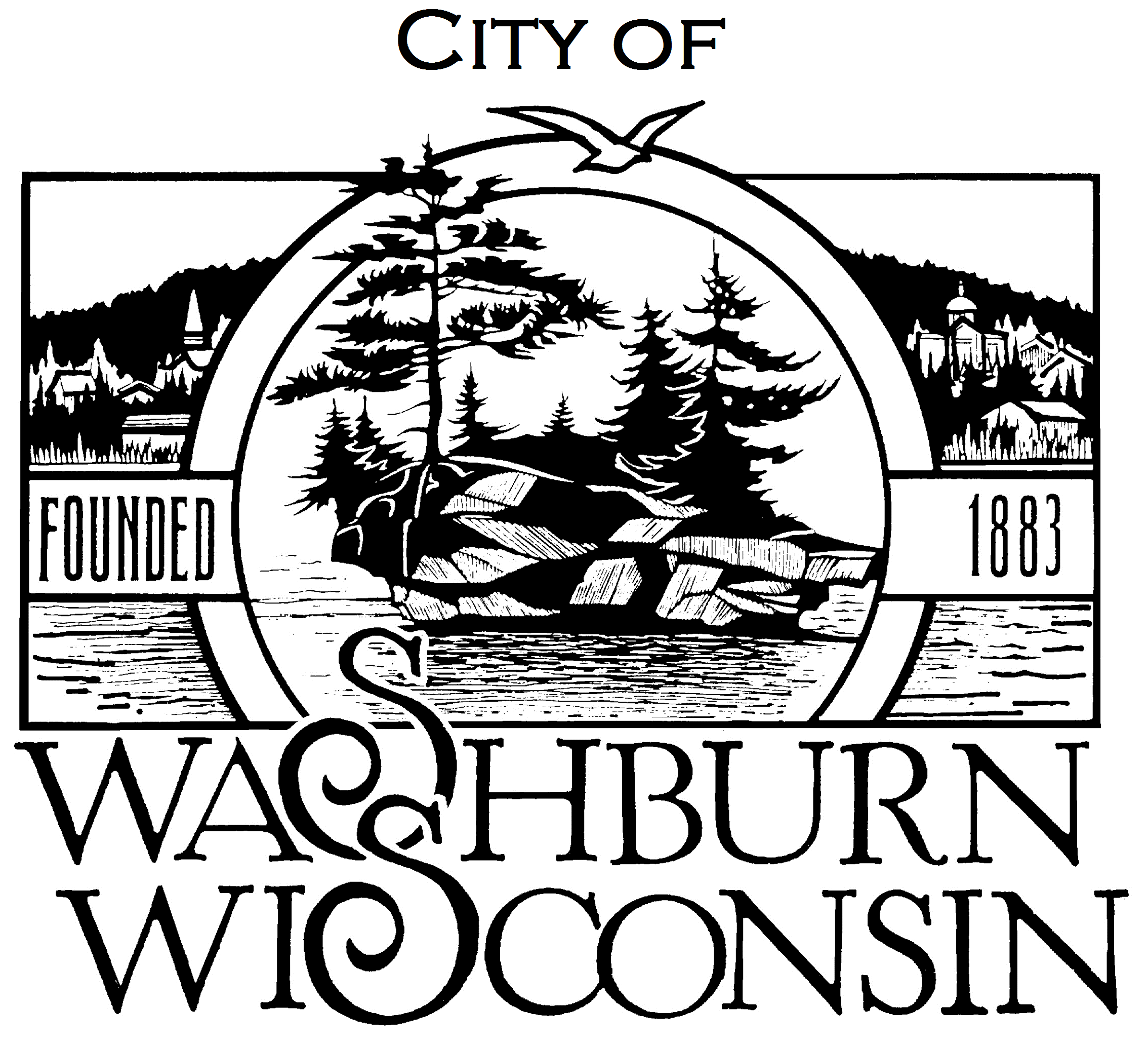 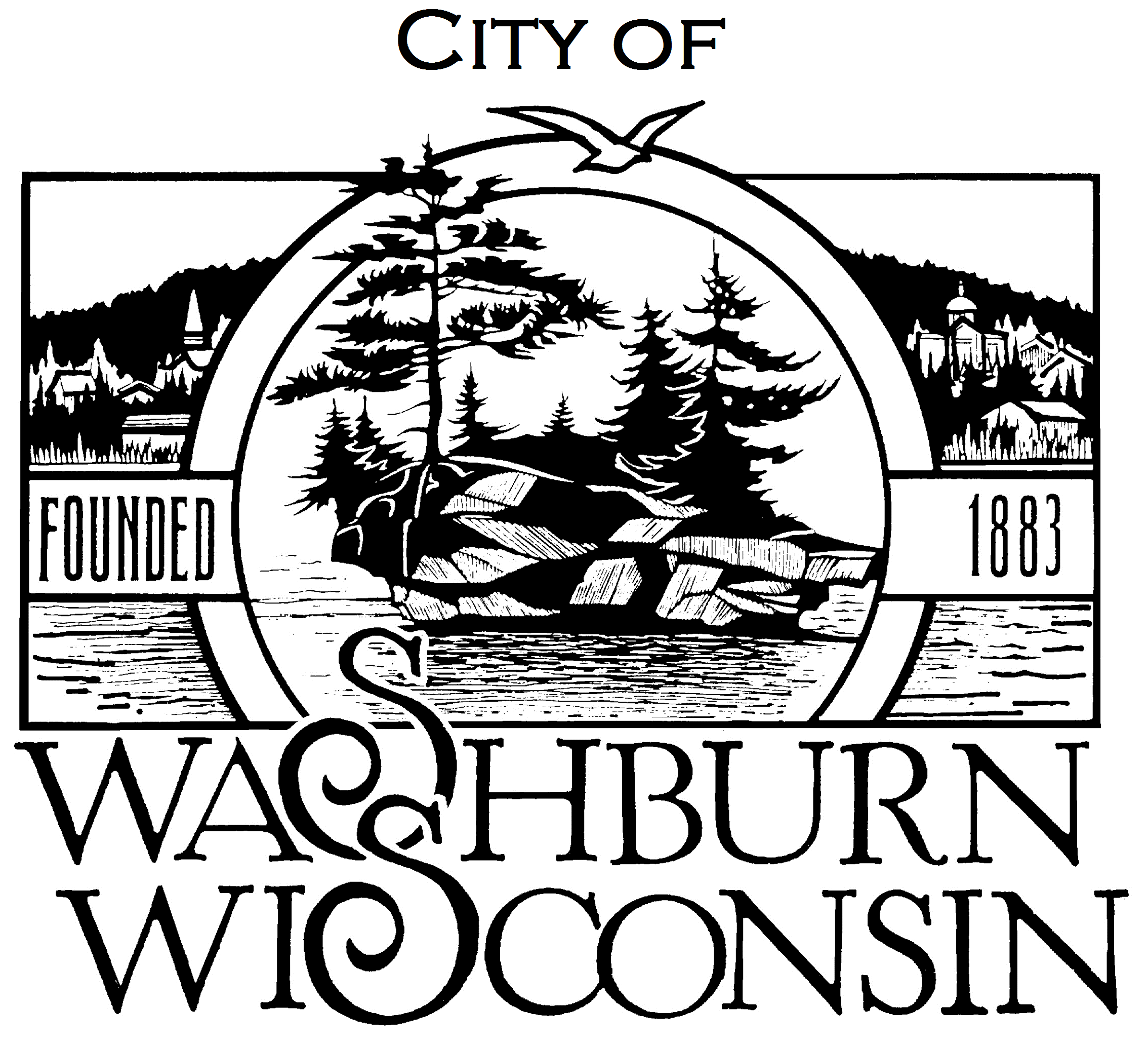 CITY OF WASHBURN															715-373-6160								715-373-6161							FAX 715-373-6148			NOTICE OF PARKS COMMITTEE MEETING	DATE:		October 22, 2018TIME:		4:30pm  	            PLACE:	Will begin at Washburn City Hall at 4:30 pm. The Committee may go onsite to the boat launch at West End Park.	Agenda:Call to OrderApproval of the September 18, 2018 Meeting Minutes Discussion and Recommendation on  North Coast Community Sailing Operations and Location Discussion and Action on Location of Outside Exercise Equipment  Discussion and Recommendation on Possible Dog Park and Possible LocationsFuture TopicsAdjournment It is possible that members of, and possibly a quorum of, members of other governmental bodies of the City of Washburn in attendance at the above meeting. No action will be taken by any governmental body other than the Parks Committee.  